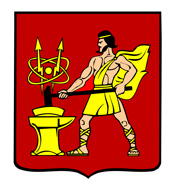                  АДМИНИСТРАЦИЯ  ГОРОДСКОГО ОКРУГА ЭЛЕКТРОСТАЛЬ      МОСКОВСКОЙ   ОБЛАСТИ    РАСПОРЯЖЕНИЕ     _____15.05.2020____ № _____160-р______О сроках приема проектов инициативного бюджетированиядля участия в муниципальном конкурсном отборена территории городского округа ЭлектростальМосковской области в 2020 годуВ соответствии с Законом Московской области № 170/2018-ОЗ «О развитии инициативного бюджетирования в Московской области», постановлением Правительства Московской области от 17.12.2019 № 992/44 «Об образовании Московской областной конкурсной комиссии по проведению конкурсного отбора проектов инициативного бюджетирования в Московской области и о Порядке проведения конкурсного отбора проектов инициативного бюджетирования в Московской области» и распоряжением Главного управления территориальной политики Московской области от 12.05.2020 № 7 «Об объявлении о проведении конкурсного отбора проектов инициативного бюджетирования в Московской области в 2020 году»:1. Установить следующие сроки приема проектов инициативного бюджетирования для участия в муниципальном конкурсном отборе на территории городского округа Электросталь Московской области:дата начала приема проектов – 13.05.2020 года.дата окончания приема проектов – 21.05.2020 года.Прием проектов осуществляется путем их размещения на Интернет-портале в информационно-коммуникационной сети «Интернет» по адресу: https://vote.dobrodel.ru/narodniy_budjet.2. Голосование жителей городского округа Электросталь Московской области за проект осуществляется на Интернет-портале, размещенном в информационно-коммуникационной сети Интернет по адресу: https://vote.dobrodel.ru/narodniy_budjet в следующие сроки: дата начала голосования – 22.05.2020 года.дата окончания голосования – 31.05.2020 года.3.Установить, что настоящее распоряжение вступает в силу со дня подписания и распространяет свое действие на правоотношение возникшее с 13.05.2020 года.4. Опубликовать настоящее постановление в газете «Официальный вестник» и разместить на официальном сайте органов местного самоуправления http://www.electrostal.ru/ в информационно-телекоммуникационной сети «Интернет».Глава городского округа                                                                                            В.Я.ПекаревРассылка: Федорову А.В., Волковой И.Ю., заместителям Главы Администрации - 6, Светловой Е.А., Бузурной И.В., Ефанову Ф.А., Старостиной А.В., Совету депутатов, в дело.Проект представил:Начальник финансового управленияАдминистрации городского округа Электросталь Московской области_______________________________                                                        И.В.Бузурная«_____»__________________2020 г.Проект согласовали: Первый Заместитель Главы Администрации городского округа Электросталь Московской области_______________________________                                                         А.В.Федоров «_____»___________________2020 г.Первый Заместитель Главы Администрации городского округа Электросталь Московской области_______________________________                                                       И.Ю. Волкова «_____»___________________2020 г.Начальник правового управления Администрации городского округаЭлектросталь Московской области_______________________________                                                                                       «____» __________________ 2020 г.                                                         Е.А.СветловаИсполнитель:Заместитель начальникафинансового управленияАдминистрации городского округаЭлектросталь Московской области_______________________________                                                     К.С.Дубровина«_____»__________________2020 г.